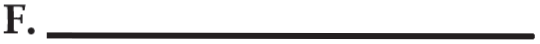 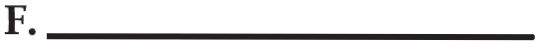 RECURSOS 	FondosParcialTotal2,261,354.34Disponibilidades1,433,531 .16Caja Chica1,400.00Bancos Comerciales M/D1,432,131.16Deudores Monetarios827,823.18D.M. x Transferencias Corrientes Recibidas827,823.181 nversiones   Financieras3,583.38Deudores Financieros3.00Deudores por Reintegros3.001 nversiones  1 ntangibles3,580.38Seguros Pagados por Anticipado2,644.54Derechos de PropiedadIntangible4,741.84Amortizaciones Acumuladas(3,806.00)1 nversiones  en   Existencias10,551.08Existencias    1 nstitucionales10,551.08Productos Alimenticios Agropecuarios y Forestales586.19Materiales de Oficina, Productos de Papel eImpresos6,495.49Productos Químicos, Combustibles y Lubricantes3,450.40Materiales de Uso o Consumo19.001 nversiones en Bienes de UsoBienes Depreciables402,674.54402,674.54Equipos Médicos y de Laboratorios36,480.00Equipo de Transporte, Tracción y Elevación78,136.72Maquinaria, Equipo y Mobiliario Diverso333,402.78Depreciación Acumulada(45,344.96)TOTAL  RECURSOS2,678, 163.34OBU GACI ONES	 	Deuda CorrienteParcialTotal40,567.60Depósitos de Terceros0.17Depósitos Ajenos0.17Acreedores Monetarios40,567.43A. M. x Remuneraciones22,031.40A.M. x Adquisiciones de Bienes y Servicios2,436.03A.M. x Transferencias Corrientes Otorgadas16,100.00Financiamiento de Terceros115,862.18Acreedores Financieros115,862.18Acreedores Monetarios por Pagar115,862.18Patrimonio Estatal1,377,763.64Patrimonio1,377,763.64Resultado Ejercicios Anteriores1,377,763.64RESULTADO DEL EJERCICIO1,143,969.921,143,969 .92TOTAL OBLI GACI ONES2,678, 163.34